Please read the Nomination Form Essentials in 2023 Awards | CIEEM carefully before you begin to ensure you’re aware of all the submission guidelines and judging criteria.NominatorProject or Initiative Nominated for the NGO Impact Award* N.B.: These would be the details that would appear on any certificate/trophy should the nomination be shortlisted.** N.B.: This is the individual who will be contacted should the entry be Shortlisted.NominatorPlease outline below, with reference to the three award criteria, why this project should receive NGO Impact Award. Please note: the total number of words for the project description and the 3 criteria boxes should be no more than 1,000 words. Your nomination text and supporting information will be the only pieces of information that the judges use in their shortlisting.  Please be as specific and evidence based as possible when making the case for your project and be sure to address all the award criteria.  Please email this entry form and your supporting information (supporting information must be submitted as one PDF document, maximum of six pages, with no more than three external links included. Please ensure you include any photos, maps, graphs and diagrams within the 6 page limit) to awards@cieem.net by the closing date of Friday 13th January 2023. If you have any queries, please email or call 01962868626 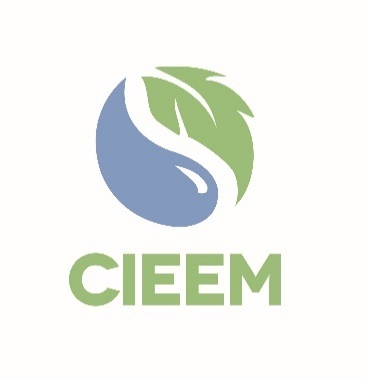 Awards 2023NGO Impact Award
Nomination FormFull Name:Full Name:Membership Number:(If known)Membership Number:(If known)Email:Email:I declare that to the best of my knowledge the information provided is accurate and complete.I declare that to the best of my knowledge the information provided is accurate and complete.Organisation/Partnership Name*:Project/Initiative Name*:Project/Initiative Contact Email**:Overall Impact of Initiative: 20 points.Stakeholder Engagement: 10 points.Creativity and/or Innovation: 10 points.Nomination Check ListNomination Check ListTo be completed by the Nominator Project details completed. N.B. These are the details that will appear on any certificate/trophy should the project be shortlisted.Ensure 3 criteria boxes are completed, clearly explaining how the project meets the criteria and adhering to the word count. Ensure any photos, maps, graphs and diagrams are only included within your 6 page supporting info PDF. Failure to comply with this may result in your nomination becoming ineligible.Ensure your nomination form is submitted as a Word document. 